Ontario’s Top Baby Names - 2017December 11, 2018Baby Name Facts: Noah, Liam, and Benjamin were the most popular baby boy names across the majority of Ontario cities.Olivia is the most popular baby girl name across the majority of Ontario cities.Logan is an emerging trend for top baby boy names across Ontario cities.Amelia is an emerging top baby girl name across Ontario cities.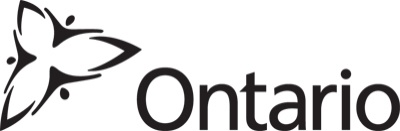 BACKGROUNDERMinistry of Government and Consumer ServicesMinistry of Government and Consumer ServicesTORONTOTOP BABY GIRL NAMES:TOP BABY BOY NAMES:	OliviaCharlotteAva/EmmaSophiaChloeNoahEthanLiamBenjaminLucasPEEL REGIONTOP BABY GIRL NAMES:TOP BABY BOY NAMES:EmmaSophiaOliviaAvaAmeliaMuhammadAdamNoahLiam/NathanDanielHAMILTONTOP BABY GIRL NAMES:TOP BABY BOY NAMES:OliviaSophiaAbigailAmeliaCharlotteBenjamin/NoahMasonOliverJacob/James/Liam/OwenLoganST. CATHARINESTOP BABY GIRL NAMES:TOP BABY BOY NAMES:AmeliaOliviaEmmaCharlotteSophiaHenryLogan/NolanCarterOliverLincolnOTTAWATOP BABY GIRL NAMES:TOP BABY BOY NAMES:Olivia/AmeliaCharlotteEmma/EvelynSophiaIslaBenjaminWilliamNoahAdam/LiamOliverKITCHENERTOP BABY GIRL NAMES:TOP BABY BOY NAMES:OliviaAbigailAmelia/Charlotte/Hannah/SophiaAva/Elizabeth/Emma/Nora/SofiaLilyLucas/NoahLincoln/LoganBenjamin/Connor/LeoOliverNathan/Owen/WilliamCAMBRIDGE *TOP BABY GIRL NAMES:TOP BABY BOY NAMES:EmmaAmelia/Scarlett/SophiaOwenColtonBenjamin/LincolnWATERLOO *TOP BABY GIRL NAMES:TOP BABY BOY NAMES:GraceHannahJames/Logan/LucasOliverConnor/Ethan/Jack/Leo/LiamGUELPHTOP BABY GIRL NAMES:TOP BABY BOY NAMES:Emma/EvelynCharlotte/HannahAria/SophiaAbigail/Addison/Avery/Harper/OliviaAva/EmilyWilliamBenjamin/Jack/JamesHenryJacob/Logan/NoahLucasLONDONTOP BABY GIRL NAMES:TOP BABY BOY NAMES:OliviaAmelia/CharlotteMiaEmily/Emma/IsabellaAveryNoahWilliamLucasAlexander/LiamBenjamin/Carter/JacobWINDSORTOP BABY GIRL NAMES:TOP BABY BOY NAMES:EmmaAva/SophiaAbigailAmelia/Fatima/Harper/MiaIsabella/Mila/OliviaNoahLiamLucasAdam/Benjamin/Ethan/LincolnDavid/Evan/James/LoganYORK REGIONTOP BABY GIRL NAMES:TOP BABY BOY NAMES:Olivia/ChloeCharlotte/EmmaAriaAva/EllaEmilyLucasEthanAidenRyanLiam/NathanMARKHAMTOP BABY GIRL NAMES:TOP BABY BOY NAMES:OliviaChloeAria/EmmaEmilyAmelia/Avery/Ella/Ellie/Isabella/Leah/
SamanthaLucasJaydenEvanEthan/NathanOliverBARRIETOP BABY GIRL NAMES:TOP BABY BOY NAMES:EmmaEvelynOliviaAvaHanna/IsabellaLincolnLoganConnorJack/Lucas/Noah/OliverBenjamin/Liam/WilliamSUDBURY *TOP BABY GIRL NAMES:TOP BABY BOY NAMES:EllaEmma/Olivia/QuinnJackJaxon/Logan/WilliamLiamBenjamin/Harrison/Lincoln/RowanCaleb/Owen/SamuelTHUNDER BAY *TOP BABY GIRL NAMES:TOP BABY BOY NAMES:EmmaOliviaCharlotte/ChloeAddison/Amelia/SophiaNoahJackJackson/Lincoln/Matthew/OwenSAULT STE. MARIE *TOP BABY GIRL NAMES:TOP BABY BOY NAMES:OliviaMaverickJessica Georgakopoulos, Minister’s Office,      416-845-0344Harry Malhi, Ministry of Government and Consumer Services, 416-575-0773ServiceOntario.ca/Newborn Disponible en français